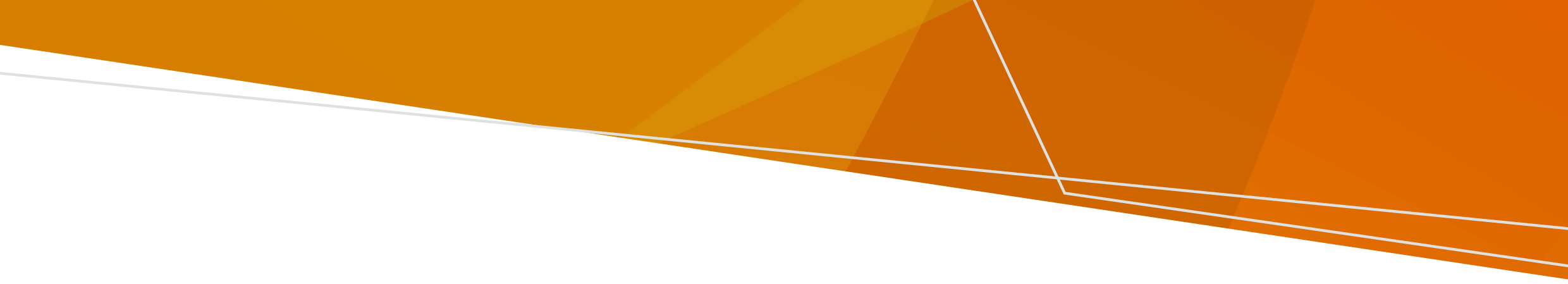 Further informationFor further information about training and resources available to support health workforces implement these reforms, please email: infosharing@health.vic.gov.au Resources to assist organisations and workers implement MARAM and upskill in family violence knowledge and practice are available on the Vic Gov MARAM website <https://www.vic.gov.au/maram-practice-guides-and-resources>. An Organisational Embedding guide and supporting resources are available on the VicGov website <https://www.vic.gov.au/maram-practice-guides-and-resources> under Organisational focussed resources. Ministerial Guidelines have been developed on both information sharing schemes to provide direction to ISEs on how to apply Part 5A in sharing information with other ISEs in relation to assessing or managing risk of family violence and includes guidance and resources to ensure that information is shared appropriately and responsibly < https://www.vic.gov.au/guides-templates-tools-for-information-sharing>.  All organisations and services prescribed as ISEs can access the online ISE list. Access the list via the VicGov website <https://iselist.www.vic.gov.au/ise/list>.Further information or enquiries contact: infosharing@health.vic.gov.au  
Information Sharing Schemes and the Family Violence Multi-Agency Risk Assessment and Management Framework (MARAM) Acronyms Glossary